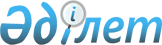 Ел Президентiнiң Қазақстан халқына Жолдауының тереңдете зерделенуiн қамтамасыз ету мақсатындағы шаралар жөнiндеҚазақстан Республикасы Премьер-Министрiнiң Өкiмi 1998 жылғы 25 ақпандағы N 46

      Ел Президентiнiң Қазақстан халқына Жолдауының тереңдете зерделенуiн қамтамасыз ету мақсатында: 

      1. Қазақстан Республикасының Үкiметi жанындағы Мемлекеттiк қызметшiлердi қайта даярлау мен олардың бiлiктiлiгiн арттыру институты 1998 жылдың ақпан-мамырында Алматы қаласында, 1998 жылдың маусымында - институттың Ақмола қаласындағы филиалында "Қазақстанның 2000 жылға дейiнгi стратегиялық дамуын iске асырудағы жергiлiктi атқарушы органдардың мiндеттерi" бағдарламасы бойынша облыстар әкiмдерi аппараттарының мемлекеттiк-құқықтық бөлiмдерiнiң меңгерушiлерiне, аудандық (қалалық) әкiмдердiң iшкi саясат және әлеуметтiк-мәдени сала мәселелерi жөнiндегi орынбасарларына, селолық (поселкелiк) округтер әкiмдерiне, аудандық (қалалық) экономика басқармаларының бастықтарына, аудандық (қалалық) еңбек және халықты әлеуметтiк қорғау басқармаларының бастықтарына арнап мемлекеттiк қызметшiлердiң бiлiктiлiгiн арттырудың қысқа мерзiмдi семинарларын өткiзсiн. 

      2. "Қазақстанның 2000 жылға дейiнгi стратегиялық дамуын iске асырудағы жергiлiктi атқарушы органдардың мiндеттерi" бағдарламасы бойынша мемлекеттiк қызметшiлердiң бiлiктiлiгiн арттыру семинарының оқу-тақырыптамалық жоспары бекiтiлсiн (қоса берiлiп отыр). 

      3. Министрлiктер мен ведомстволардың басшылары, Алматы облысының, Ақмола және Алматы қалаларының әкiмдерi Қазақстан Республикасы Үкiметiнiң жанындағы Мемлекеттiк қызметшiлердi қайта даярлау және олардың бiлiктiлiгiн арттыру институты сабақтарды өткiзуге тартатын лауазымды адамдар мен мамандардың қатысуын қамтамасыз етсiн.     4. Облыстардың, Ақмола және Алматы қалаларының әкiмдерi қосаберiлiп отырған кестеге сәйкес лауазымды адамдардың аталғансанатының семинарларға келуiн қамтамасыз етсiн және iссапаршығыстарын жергiлiктi бюджеттiң есебiнен төлейтiн болсын.     Премьер-Министр                                        Қазақстан Республикасы                                          Премьер-Министрiнiң                                        1998 жылғы 25 ақпандағы                                        N 46-ө өкiмiмен                                             бекiтiлген     "Қазақстанның 2000 жылға дейiнгi стратегиялық дамуын iске       асырудағы жергiлiктi атқарушы органдардың мiндеттерi"    бағдарламасы бойынша мемлекеттiк қызметшiлердiң бiлiктiлiгiн           арттыру семинарының оқу-тақырыптық жоспары___________________________________________________________________                     Атауы                                |Сағат                                                          |саны___________________________________________________________________                        1                                 |  2___________________________________________________________________          Облыс әкiмдерi аппараттарының мемлекеттiк-құқық                     бөлiмдерiнiң меңгерушiлерi 1. "Қазақстан-2030" : 2000 жылға дейiнгi стратегияның    iске асуын қамтамасыз етудегi мемлекеттiк-құқық    бөлiмдерiнiң негiзгi мiндеттерi                            2 2. Атқарушы өкiметтiң iске асыруының ұйымдастырушылық-    құқықтық тетiгi: жай-күйi және қалыптасу жолдары           2 3. Дөңгелек үстел: "Қазақстанның ұлттық қауiпсiздiгiн    қамтамасыз етудiң проблемалары мен жолдары"                2 4. Көшпелi дәрiс: "Жергiлiктi атқарушы органдардың    қызметiнде заңдылық пен құқықтық тәртiптi қамтамасыз    ету тетiгi"                                                4 5. Дөңгелек үстел: Сыбайлас жемқорлыққа және билiктi асыра    пайдаланушылыққа қарсы күрестiң нысандары мен әдiстерi"    4 6. Iскерлiк ойын: "Мемлекеттiк-құқық бөлiмдерiнiң аудандық    (қалалық) құқық қорғау органдарымен өзара бiрлескен iс    қимылының тиiмдi тетiгiн жасау:                            4 7. Жаттығу: "Атқарушы өкiмет органдары басқару шешiмдерiн    әзiрлеген және қабылдаған кезде заңдылықты қамтамасыз    ету"                                                       2 8. Қорытынды сабақ. Қорытындылау                              4    Барлығы                                                    24             Аудан (қала) әкiмдерiнiң iшкi саясат және            әлеуметтiк-мәдени сала мәселелерi жөнiндегi                           орынбасарлары 1. "Қазақстан - 2030": 2000 жылға дейiнгi стратегияның    негiзгi басымдықтары мен iске асыру ерекшелiктерi          4 2. Дөңгелек үстел: "Аймақтық дәрежеде саяси тұрақтылық    пен қоғамдық келiсiмдi қамтамасыз ету тетiгi"              4 3. Дөңгелек үстел: "Азаматтық пен Қазақстандық    отансүйгiштiктi қалыптастыру - ұлттық қауiпсiздiгiмiздiң    маңызды басымдықтары"                                      2 4. Практикум: "Уақыт талабына сай адамдардың дүниетанымына    ықпал етудiң тиiмдi нысандары мен әдiстерiн жасау"         2 5. Дөңгелек үстел: "Орталық және жергiлiктi атқарушы    органдардың аймақтық әлеуметтiк проблемаларды шешудегi    өзара бiрлескен iс-қимылын жетiлдiрудiң проблемалары мен    жолдары"                                                   2 6. Көшпелi дәрiс: "Еңбек рыногы және халықтың жұмыспен    қамтылуы. Аймақтық деңгейде кедейшiлiкке және    жұмыссыздыққа қарсы күрестiң тиiмдi әдiстерiн iздестiру    2 7. Дөңгелек үстел: "Жергiлiктi атқарушы органдардың    азаматтардың салауатты өмiр салты мен экологиялық    қолайлы жағдайда өмiр сүруiн қамтамасыз ету жөнiндегi    жұмысын ұйымдастыру                                        4 8. Дөңгелек үстел: "Жергiлiктi атқарушы органдардың туризм    мен спортты дамыту жөнiндегi жұмысын ұйымдастыру           4 9. Дөңгелек үстел: "Бiлiм және мәдениет: жай-күйi және    нарық жағдайында дамыту жолдары"                           410. Iскерлiк ойын: "Аймақтық әлеуметтiк бағдарламаларды    iске асыру кезiнде әкiм аппаратының қызметiн аудандық    мәслихатпен және атқарушы өкiметтiң жоғары тұрған    салалық органдарымен үйлестiрудiң тиiмдi тетiгiн жасау"    411. Жаттығу: "Атқарушы өкiмет органдарының басқару    шешiмдерiн әзiрлеген және қабылдаған кезде заңдылықты    қамтамасыз ету"                                            212. Практикум: "Жергiлiктi атқарушы органдардың    әлеуметтiк-мәдени даму проблемаларын шешу жөнiндегi    жұмысының озық тәжiрибесi, аймақта саяси тұрақтылық пен    қоғамдық келiсiмдi қамтамасыз ету"                         413. Қорытынды сабақ. Қорытындылау                              2    Барлығы                                                    40             Аудандық (қалалық) экономика бөлiмдерiнiң                    (басқармаларының) басшылары 1. Дөңгелек үстел: "Қазақстан-2030:" ұзақ мерзiмдi    басымдықтар және 2000 жылға дейiн iске асыру тетiктерi"    4 2. Дөңгелек үстел: "Жергiлiктi атқарушы органдардың    экономикалық өсудiң қысқа мерзiмдi басымдықтарын iске    асыру жөнiндегi мiндеттерi"                                2 3. Атқарушы өкiметтiң iске асыруының ұйымдастырушылық-    құқықтық тетiгi: жай-күйi және қалыптасу    жолдары"                                                   4 4. Аймақтардың кешендi дамуын қамтамасыз етудегi    жоспарлаудың стратегиялық  рөлi                            4 5. Практикум: "Елдiң экспорттық-импорттық әлеуетiн дамыту,    оны аудан (қала) деңгейiнде қамтамасыз етудiң тетiгiн    iздестiру"                                                 4 6. Дөңгелек үстел: "Қазақстанның инвестициялық ахуалы,    оны аймақтық деңгейде қалыптастыру"                        2 7. Дөңгелек үстел: "Қаржы-несие саясаты: қалыптастыру    проблемалары және аймақтық деңгейдегi iске асыру тетiгi"   4 8. Жаттығу: "Атқарушы өкiмет органдары басқарушылық    шешiмдер әзiрлеген және қабылдаған кезде заңдылықты    қамтамасыз ету"                                            4 9. Iскерлiк ойын: "Аймақтық басқарудың маңызды құралы    ретiндегi оңтайлы стратегиялық жоспарды әзiрлеу    әдiстемесiн жасау"                                         410. Көшпелi дәрiс: "Аудандық (қалалық) экономика бөлiмдерiнiң    (басқармаларының) аймақтарды әлеуметтiк-экономикалық    дамыту проблемаларын шешуде тәжiрибе алмасуы"              411. Қорытынды сабақ. Қорытындылау                              412. Барлығы                                                    40          Аудандық (қалалық) еңбек және халықты әлеуметтiк          қорғау бөлiмдерiнiң (басқармаларының) басшылары 1. "Қазақстан-2030": 2000 жылға дейiнгi ұзақ мерзiмдi         4    басымдықтар мен iске асыру стратегиялары 2. Дөңгелек үстел: "Жергiлiктi атқарушы органдардың    Қазақстанды дамытудың әлеуметтiк басымдықтарын    қамтамасыз ету жөнiндегi мiндеттерi"                       2 3. Дөңгелек үстел: "Аймақтардың деңгейiнде кедейшiлiк пен     жұмыссыздыққа қарсы күрестiң нысандары мен әдiстерi"      4 4. Дөңгелек үстел: "Әлеуметтiк реформалардың заңдық және    нормативтiк-құқықтық және базасын дамытудың жай-күйi    мен проблемалары"                                          2 5. Практикум: "Зейнетақы реформасы: аудандық (қалалық)    деңгейде жүргiзу тәжiрибесi мен әдiстемесi"                2 6. Дөңгелек үстел: "Аймақтық әлеуметтiк бағдарламаларды    әзiрлеу мен қолданудың тиiмдiлiгi" (тәжiрибе алмасу)       4 7. Қорытынды сабақ: "Еңбек және халықты әлеуметтiк қорғау    бөлiмдерiнiң (басқармаларының) қызметiн жақсарту    жөнiндегi ұсынымдар әзiрлеу"                               2 8. Қорытынды сабақ. Қорытындылау.                             2    Барлығы                                                    24             Селолық (поселкелiк) округтардың әкiмдерi 1. "Қазақстан-2030". Селолық (поселкелiк) округтар    әкiмдерiнiң 2000 жылға дейiнгi стратегияның негiзгi    басымдықтарын iске асыру жөнiндегi мiндеттерi              4 2. Дөңгелек үстел: "Селолық (поселкелiк) округтардың    аумағында шағын және орта бизнестi дамытудың жолдары"      2 3. Дөңгелек үстел: "Селолық (поселкелiк) округтар    әкiмдерiнiң өз аймақтарында жердiң ұтымды пайдаланылуы    мен табиғи ресурстарды қорғауды қамтамасыз ету жөнiндегi    қызметi"                                                   4 4. Дөңгелек үстел: "Ауылдың әлеуметтiк мәселелерiн шешу    жолдары"                                                   4 5. Көшпелi сабақ: "Селолық (поселкелiк) округтар    әкiмдерiнiң азаматтармен жұмыс жүргiзуiнiң негiзгi    нысандары мен әдiстерi (ауылдық құрылтай, азаматтардың    өтiнiштерi мен арыздары, құқық бұзушылықтың алдын алу)"    2 6. Практикум: "Селолық (поселкелiк) округтар аумағында    азаматтарға құқықтық бiлiм берудi ұйымдастыру"             2 7. Жаттығу: "Селолық (поселкелiк) округтардың әкiмдерi    iске асыратын наториалдық мәмiлелердiң iс    жүргiзу-құқықтық негiздерi"                                2 8. Көшпелi дәрiс: "Селолық (поселкелiк) округтар    әкiмдерiнiң салық және өзгеде  бюджетке төленетiн    төлемдердiң уақтылы түсуiн қамтамасыз ету жөнiндегi    жұмысын ұйымдастыру" (тәжiрибе алмасу)                     4 9. Жаттығу: "Атқарушы өкiмет органдарының басқарушылық    шешiмдер әзiрлеу мен қабылдау кезiнде заңдылықты    қамтамасыз етуi"                                           410. Iскерлiк ойын: "Селолық (поселкелiк) округ әкiмiнiң    аумақтық шаруашылық жүргiзу субъектiлерiмен және    атқарушы өкiметтiң жоғары тұрған бөлiмшелерiмен өзара    iс-қимылын жақсарту жөнiндегi ұсынымдарды әзiрлеу"         411. Қорытынды сабақ. Қорытындылау                              4    Барлығы                                                    40                                        Қазақстан Республикасы                                          Премьер-Министрiнiң                                        1998 жылғы 25 ақпандағы                                            N 46-ө өкiмiне                                             қосымша     "Қазақстанның 2000 жылға дейiнгi стратегиялық дамуын iске       асырудағы жергiлiктi атқарушы органдардың мiндеттерi"               бағдарламасы бойынша семинар өткiзудiң                              КЕСТЕСI_____________________________________________________________    Облыс         |              Ақмола қаласы                  |__________________________________________                  |Облыстардың әкiмдерi|Аудандық (қалалық)  |                  |аппараттарының      |еңбек және халықты  |                  |мемлекеттiк-құқықтық|әлеуметтiк қорғау   |                  |бөлiмдерiнiң        |басқармаларының     |                  |меңгерушiлерi       |бастықтары          |_____________________________________________________________                  |   24-26 маусым     |3-5 маусым|8-10маусым|_____________________________________________________________   Ақмола         |          1         |      3    |    3   Алматы         |          1         |      3    |    3   Ақтөбе         |          1         |      3    |    3   Атырау         |          1         |      3    |    3   Шығыс Қазақстан|          1         |      3    |    3   Жамбыл         |          1         |      3    |    3   Батыс Қазақстан|          1         |      3    |    3   Қарағанды      |          1         |      3    |    3   Қызылорда      |          1         |      3    |    3   Қостанай       |          1         |      3    |    3   Маңғыстау      |          1         |      3    |    3   Павлодар       |          1         |      3    |    3   Солтүстiк      |          1         |      3    |    3   Қазақстан      |                    |           |   Оңтүстiк       |          1         |      3    |    3   Қазақстан      |                    |           |   Ақмола қаласы  |          1         |      1    |    1   Алматы қаласы  |          1         |      3    |    3______________________________________________________________    Барлығы                 16         |     46    |    46________________________________________________________________________________________________________________________________      Облыс    |       Алматы қаласы               |_______________________________________________               |Аудан (қала)     |Аудандық      |Ауылдық               |әкiмдерiнiң iшкi |(қалалық)     |(поселкелiк)               |саясат және      |экономика бас.|округтердiң               |әлеуметтiк-мәдени|қармаларының  |әкiмдерi               |даму жөнiндегi   |(бөлiмдерiнiң)|               |орынбасарлары    |бастықтары    |___________________________________________________________________               |    2-6 |  18-22 | 20-24 | 4-8  |23-27|16-20 | 6-10               | наурыз |  мамыр | сәуiр |мамыр |ақпан|наурыз|сәуiр___________________________________________________________________ Ақмола        |   3    |    3   |   3   |   3  |     |  10  | Алматы        |   3    |    3   |   3   |   3  |     |      | 10 Ақтөбе        |   3    |    3   |   3   |   3  |  10 |      | Атырау        |   3    |    3   |   3   |   3  |  10 |      | Шығыс         |   3    |    3   |   3   |   3  |     |  10  | Қазақстан     |        |        |       |      |     |      | Жамбыл        |   3    |    3   |   3   |   3  |     |      | 10 Батыс         |   3    |    3   |   3   |   3  |  10 |      | Қазақстан     |        |        |       |      |     |      | Қарағанды     |   3    |    3   |   3   |   3  |     |  10  | Қызылорда     |   3    |    3   |   3   |   3  |     |      | 10 Қостанай      |   3    |    3   |   3   |   3  |     |  10  | Маңғыстау     |   3    |    3   |   3   |   3  | 10  |      | Павлодар      |   3    |    3   |   3   |   3  |     |  10  | Солтүстiк     |   3    |    3   |   3   |   3  | 10  |      | Қазақстан     |        |        |       |      |     |      | Оңтүстiк      |   3    |    3   |   3   |   3  |     |      | 10 Қазақстан     |        |        |       |      |     |      | Ақмола қаласы |   1    |    1   |   1   |   1  |     |      | Алматы қаласы |   3    |    3   |   3   |   3  |     |      |___________________________________________________________________   Барлығы     |  46    |   46   |  46   |  46  |  50 |  50  | 40___________________________________________________________________
					© 2012. Қазақстан Республикасы Әділет министрлігінің «Қазақстан Республикасының Заңнама және құқықтық ақпарат институты» ШЖҚ РМК
				